Утвержденопостановлением АдминистрацииТутаевского муниципального районаот _____________________№______ Проект межевания территориймногоквартирных жилых домов,расположенных по адресам:Ярославская область, Тутаевский район,Фоминский с/о, посёлок Фоминское,улица Центральная, дома 5, 5а, 14, 15, 162020 год	СодержаниеОсновная частьОбщая частьПроект межевания территорий многоквартирных жилых домов, расположенных по адресам: Тутаевский район, посёлок Фоминское, улица Центральная, дома 5, 5а, 14, 15, 16разработан в виде отдельного документа в соответствии с Решением от 28.03.2019 № 47-г "Об утверждении Порядка подготовки и утверждения документации по планировке территории Тутаевского муниципального района" и на основании постановления Администрации Тутаевского муниципального района от 26.03.2020 г. № 229-п.При разработке использовалась следующая нормативно-правовая база:1. «Градостроительный кодекс Российской Федерации» от 29.12.2004г. №190-ФЗ (ред. от 27.12.2019);2.«Земельный кодекс Российской Федерации» от 25.10.2001г. №136-ФЗ (ред. от 27.12.2019);3. Федеральный закон «О кадастровой деятельности» от 24.07.2007 № 221-ФЗ;4. Федеральный закон «О введении в действие Земельного кодекса Российской Федерации» от 25.10.2001 N 137-ФЗ.5. Федеральный закон «О введении в действие Градостроительного кодекса Российской Федерации» от 29.12.2004 N 191-ФЗ.6. Федеральный закон «О введении в действие Жилищного кодекса Российской Федерации» от 29.12.2004 N 189-ФЗ.7. Свод правил СП 42.13330.2016 «СНиП 2.07.01-89. Градостроительство. Планировка и застройка городских и сельских поселений»;8. СП 30-101-98 «Методические указания по расчету нормативных размеров земельных участков в кондоминиумах».9.Генеральный план Константиновского сельского поселения Тутаевского района Ярославской области, утвержденный решением Муниципального Совета ТМР от 30.12.2009 г. №49-г (в редакции решения Муниципального Совета ТМР от 17.12.2015 г. № 122-г);10. Правила землепользования и застройки Константиновского сельского поселения Тутаевского муниципального района Ярославской области, утвержден решением Муниципального Совета Тутаевского муниципального района Ярославской области от 30.12.2009г .  №49-г (в редакции решения Муниципального Совета Тутаевского муниципального района Ярославской области от 27.02.2020 г. №74-г);11. Технический паспорт на жилой дом и земельный участок в пос. Фоминское, д. 5. Составлен по состоянию на 7 августа 1980 г.;12.Технический паспорт на жилой дом и земельный участок в пос. Фоминское, д. 5а. Составлен по состоянию на 7 августа 1980 г.;13.Технический паспорт на жилой дом в пос. Фоминское, д. 14 (дело № 2451). Составлен по состоянию на 15 августа 1980 г.;14.Технический паспорт на жилой дом и земельный участок в пос. Фоминское, д. 15. Составлен по состоянию на 15 января 1981 г.;15.Технический паспорт на жилой дом и земельный участок в пос. Фоминское, д. 16. Составлен по состоянию на 15 августа 1980 г. (дело № 2452)Цель разработки проекта межеванияОпределение местоположения границ образуемых земельных участков и их формирование в кадастровом квартале 76:15:021303с условными номерами76:21:021303:ЗУ 1,76:15:021303:ЗУ 2,76:15:021303:ЗУ 3, 76:15:021303:ЗУ 4, 76:15:021303:ЗУ 5,как объектов государственного кадастрового учета;Установление красных линий:- для застроенных территорий в границах которых не планируется размещение новых объектов капитального строительства;- в связи с образованием земельных участков, расположенных в границах территорий, применительно к которым не предусматривается осуществление деятельности по комплексному и устойчивому развитию территорий.Для обеспечения поставленных целей необходима ориентация на решение следующих задач:1.Выявление территорий, на которых расположены данныемногоквартирные дома, с элементами озеленения и благоустройства, предназначенные для обслуживания, эксплуатации и благоустройства данных домов;3.Определение площадей земельных участков в соответствии с нормативными требованиями, а также исходя из местоположения сформированных и поставленных на кадастровый учет близлежащих земельных участков;4.Обеспечение условий эксплуатации объектов, расположенных в границах формируемых земельных участков;5.Формирование границ земельных участков с учетом нормативных требований.1.1.2 Результаты работыОпределены территории, на которых расположены данные многоквартирные дома, с элементами озеленения и благоустройства, предназначенные для обслуживания, эксплуатации и благоустройства данных домов;Определены площади земельных участков в соответствии с нормативными требованиями, а также исходя из местоположения сформированных и поставленных на кадастровый учет близлежащих земельных участков;3.Определены объекты, функционально связанные с многоквартирными домами;4.Выявлены границы существующих земельных участков, границы зон с особыми условиями использования территории;5. Обеспечены условия эксплуатации объектов, расположенных в границах формируемых земельных участков;6.Установлен вид разрешенного использования земельных участков в соответствии с Правилами землепользования и застройки Константиновского сельского поселения Тутаевского муниципального района Ярославской области.Описание формирования земельных участковпод многоквартирными домамиФормируемые земельные участки расположены в территориальной зоне Ж-3 -зона малоэтажной многоквартирной смешанной жилой застройки. Зона предназначена для проживания в индивидуальных и блокированных жилых домах не выше 3-х надземных этажей с приусадебными земельными участками и многоквартирных жилых домах высотой до 4 этажей, включая мансардный. Обслуживание жилой застройки предполагает размещение объектов недвижимости, связанных с удовлетворением повседневных потребностей жителей, не причиняет вред окружающей среде и санитарному благополучию, не причиняет существенного неудобства жителям, не требует установления санитарной зоны. Возможность размещения объектов обслуживания жилой застройки во встроенных, пристроенных и встроено-пристроенных помещениях малоэтажного многоквартирного дома, при условии, если общая площадь таких помещений в малоэтажном многоквартирном доме не составляет более 15% общей площади помещений дома («Правила землепользования и застройки Константиновского сельского поселения Тутаевского муниципального района Ярославской области», утвержден решением Муниципального Совета Тутаевского муниципального района Ярославской области от 30.12.2009г .  №49-г (в редакции решения Муниципального Совета Тутаевского муниципального района Ярославской области от 27.02.2020 г. №74-г)).Образование земельных участков в данной зоне осуществляется исключительно в соответствии с утвержденным проектом межевания территории (п.п. 4, п.3, ст. 11.3 "Земельный кодекс Российской Федерации" от 25.10.2001 N 136-ФЗ в последней редакции).Вид разрешенного использования образуемого земельного участка – малоэтажная многоквартирная жилая застройка(код вида разрешенного использования- 2.1.1) («Правила землепользования и застройки городского Константиновского сельского поселения Тутаевского муниципального района Ярославской области». Утвержден решением Муниципального Совета Тутаевского муниципального района Ярославской области от 30.12.2009 №49-г в редакции от 27.02.2020 г. №74-г).Земельный участок образуется путем образования из земель государственной и муниципальной собственности. Для этого не требуется изъятия земель и земельных участков, а также перевод земель в иные категории.Границы земельных участков отображены на схеме проекта межевания территории. Для расчёта проектных координат границ земельных участков использована система координат МСК76.Границы существующих земельных участков при разработке проекта межевания не изменяются.Образуемые земельные участки имеют непосредственный доступ к земельному участку общего пользования: ул. Центральная.Проект межевания территории был выполнен в соответствии с СП 30-101-98 «Методические указания по расчету нормативных размеров земельных участков в кондоминиумах». Нормативный размер земельного участка в кондоминиумах, в основу определения которого положен принцип выявления удельного показателя земельной доли для зданий разной этажности, рассчитывается путем умножения общей площади жилых помещений в данном кондоминиуме на удельный показатель земельной доли по формуле (1)Sнорм. к.= Sк.* У зд.                  (1)где:S норм. к. - нормативный размер земельного участка в кондоминиуме, м2.S к. - общая площадь жилых помещений в кондоминиуме, м2.У зд. - удельный показатель земельной доли для зданий разной этажности (СП 30-101-98, таблица приложения А).1.2.1 Определение нормативного размера земельного участка многоквартирного жилого дома, расположенного по адресу: ул. Центральная, дом 5	Жилой дом 2-х этажный, 8-квартирный, 2х-подъездный, со средней площадью квартиры 48,15 м2. Год строительства 1965.	В соответствии с таблицей приложения А (СП 30-101-98 «Методические указания по расчету нормативных размеров земельных участков в кондоминиумах») удельный показатель земельной доли для 2х-этажных зданий равен 2,84. Следовательно, нормативный размер земельного участка в соответствии с формулой (1) составит: (48,15 м2* 8кв.)*2,84= 1094 м2Площадь :ЗУ 1принимаем 2 256 м2, ввиду сложившейся застройки.1.2.2 Определение нормативного размера земельного участка многоквартирного жилого дома, расположенного по адресу: ул. Центральная, дом 5а	Жилой дом 2-х этажный, 2-квартирный, 2х-подъездный, со средней площадью квартиры 61,7 м2. Год строительства 1973.	В соответствии с таблицей приложения А (СП 30-101-98 «Методические указания по расчету нормативных размеров земельных участков в кондоминиумах») удельный показатель земельной доли для 2-этажных зданий равен 2,72. Следовательно, нормативный размер земельного участка в соответствии с формулой (1) составит: (61,7 м2* 2 кв.)*2,72= 335,65 м2Площадь ЗУ 2принимаем 1 997м2, ввиду сложившейся застройки.1.2.3 Определение нормативного размера земельного участка многоквартирного жилого дома, расположенного по адресу: ул. Центральная, дом 14	Жилой дом 2-х этажный, 12-квартирный, 2х-подъездный, со средней площадью квартиры 43,44 м2. Год строительства 1970.	В соответствии с таблицей приложения А (СП 30-101-98 «Методические указания по расчету нормативных размеров земельных участков в кондоминиумах») удельный показатель земельной доли для 2-этажных зданий равен 2,72. Следовательно, нормативный размер земельного участка в соответствии с формулой (1) составит: (43,44 м2* 12 кв.)*2,72= 1 418 м2Площадь :ЗУ 3 принимаем 3 746 м2, ввиду сложившейся застройки.1.2.4 Определение нормативного размера земельного участка многоквартирного жилого дома, расположенного по адресу: ул. Центральная, дом 15	Жилой дом 2-х этажный, 12-квартирный, 2х-подъездный, со средней площадью квартиры 44,14 м2. Год строительства 1970.	В соответствии с таблицей приложения А (СП 30-101-98 «Методические указания по расчету нормативных размеров земельных участков в кондоминиумах») удельный показатель земельной доли для 2-этажных зданий равен 2,72. Следовательно, нормативный размер земельного участка в соответствии с формулой (1) составит: (44,14 м2* 12 кв.)*2,72= 1 441м2Площадь :ЗУ 4принимаем 2 355 м2, ввиду сложившейся застройки.1.2.5 Определение нормативного размера земельного участка многоквартирного жилого дома, расположенного по адресу: ул. Центральная, дом 16	Жилой дом 2-х этажный, 12-квартирный, 2х-подъездный, со средней площадью квартиры 43,5 м2. Год строительства 1970.	В соответствии с таблицей приложения А (СП 30-101-98 «Методические указания по расчету нормативных размеров земельных участков в кондоминиумах») удельный показатель земельной доли для 5-этажных зданий равен 2,72. Следовательно, нормативный размер земельного участка в соответствии с формулой (1) составит: (43,5 м2* 12 кв.)*2,72= 1420м2Площадь :ЗУ 5 принимаем 2803 м2, ввиду сложившейся застройки.Исходные данные для подготовки проекта межеванияСведения об образуемых земельных участках и их частях1.5 Координаты поворотных точек границобразуемых земельных участковЗаключение о соответствии разработанной документации требованиям законодательства о градостроительной деятельности	Документация по межеванию территории многоквартирного жилого домавыполнена на основании правил землепользования и застройки в соответствии с требованиями технических регламентов, нормативов градостроительного проектирования, градостроительных регламентов с учетом границ зон с особыми условиями использования территорий.	На территории образуемого земельного участка не расположены: особо охраняемые природные территории, границы территорий объектов культурного наследия, границы лесничеств, лесопарков, участковых лесничеств, лесных кварталов, лесотаксационных выделов и частей лесотаксационных выделов.2. Материалы по обоснованию2.1 Схема межевания территории многоквартирных жилых домов, расположенных по адресам:Ярославская область, Тутаевский район, поселок Фоминское, улица Центральная, дома 5 и 5а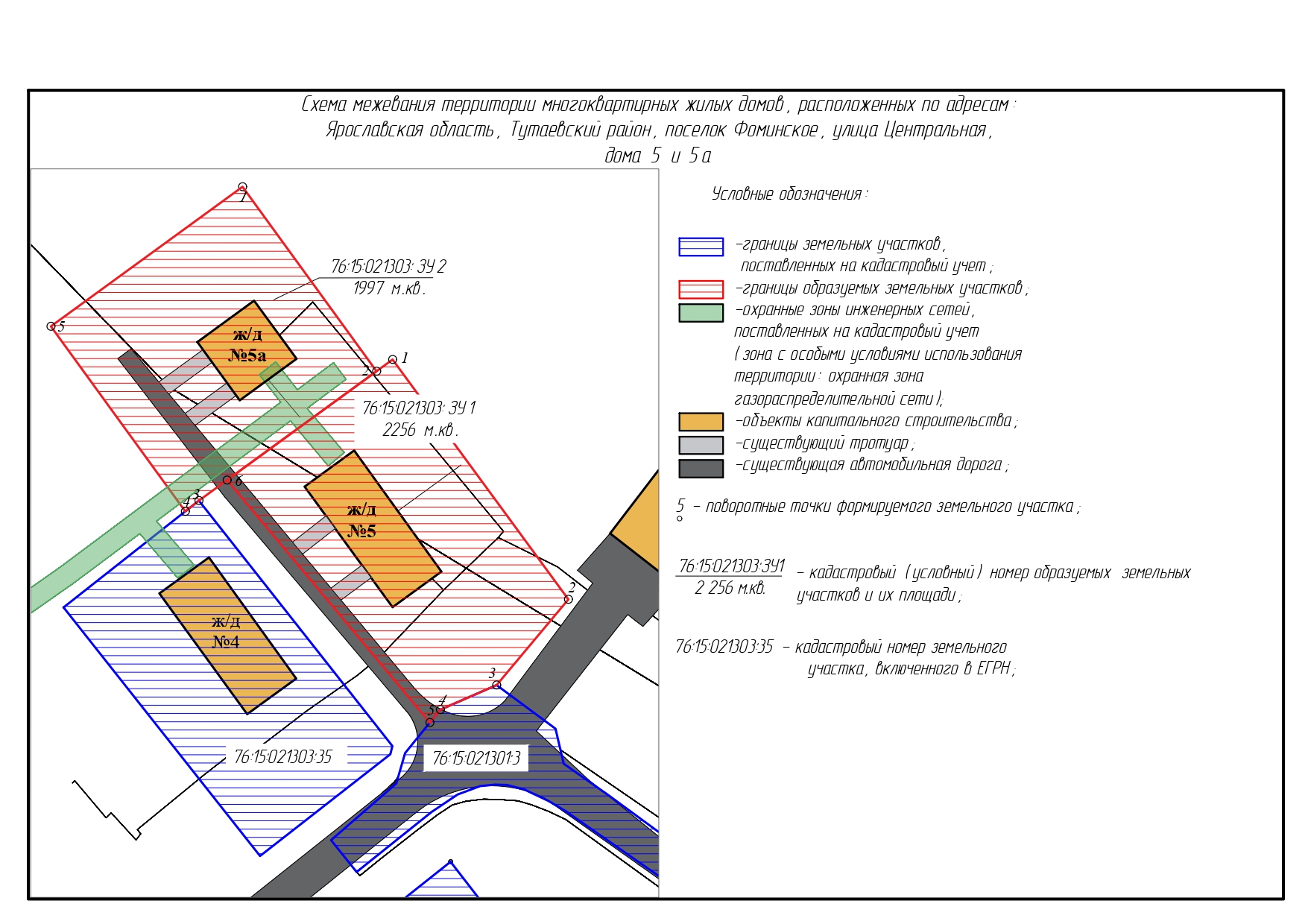 2.2 Схема межевания территории многоквартирных жилых домов, расположенных по адресам:Ярославская область, Тутаевский район, поселок Фоминское, улица Центральная, дома 14, 15, 16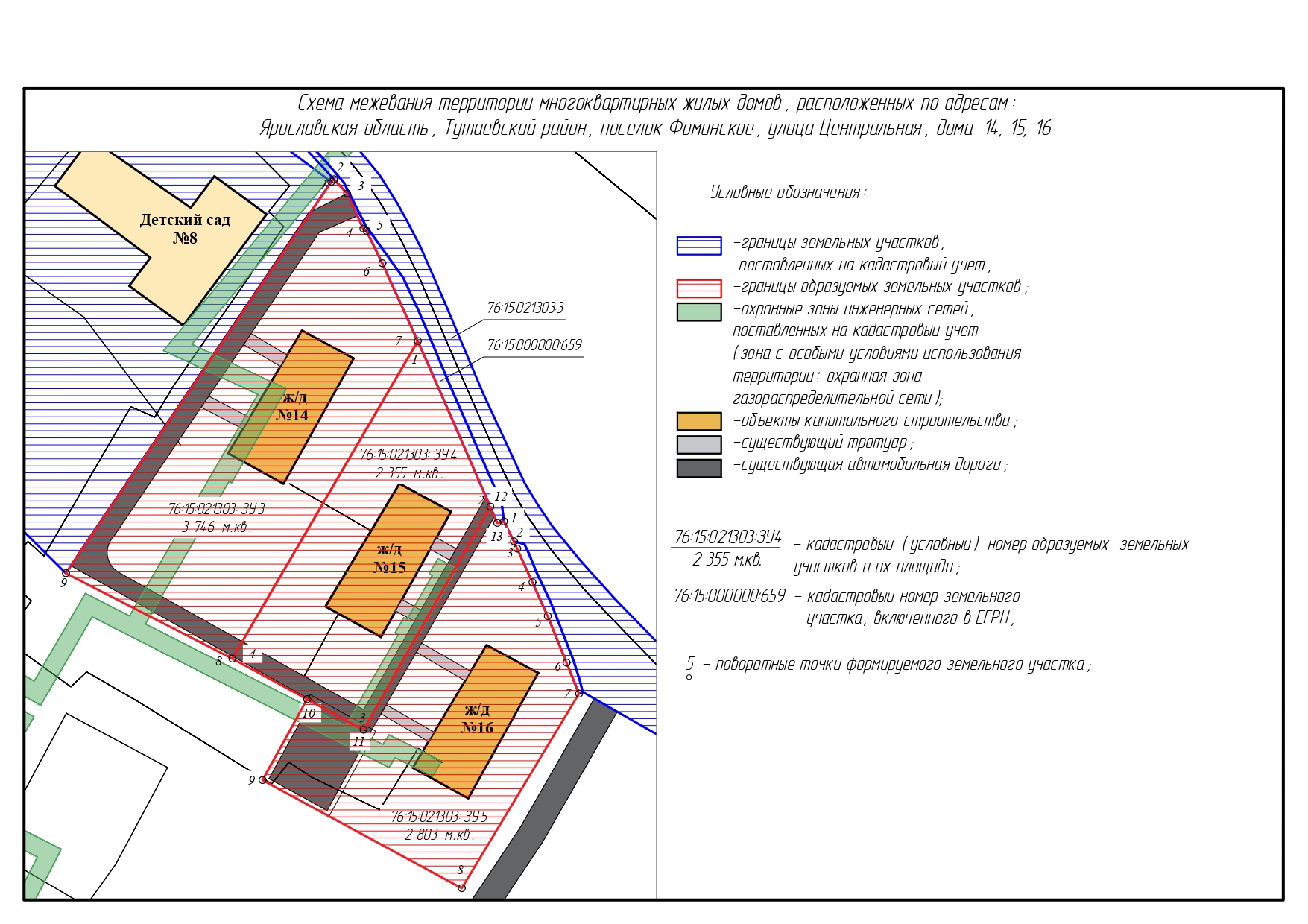 № п/пРазделы проекта межеванияНомера листов1231Основная часть:31.1Общая часть41.1.1Цель разработки проекта межевания41.1.2Результаты работы51.2Описание формирования земельных участков под многоквартирными жилыми домами51.2.1Определение нормативного размера земельного участка многоквартирного жилого дома, расположенного по адресу: ул. Центральная, дом 561.2.2Определение нормативного размера земельного участка многоквартирного жилого дома, расположенного по адресу: ул. Центральная, дом 5а71.2.3Определение нормативного размера земельного участка многоквартирного жилого дома, расположенного по адресу: ул. Центральная, дом 1471.2.4Определение нормативного размера земельного участка многоквартирного жилого дома, расположенного по адресу: ул. Центральная, дом 1571.2.5Определение нормативного размера земельного участка многоквартирного жилого дома, расположенного по адресу: ул. Центральная, дом 1671.3Исходные данные для подготовки проекта межевания81.4Сведения об образуемых земельных участках и их частях81.5Координаты поворотных точек границ образуемых земельных участков101.6Заключение о соответствии разработанной документации требованиям законодательства о градостроительной деятельности102Материалы по обоснованию112.1Схема межевания территории многоквартирных жилых домов, расположенных по адресам: Ярославская область, Тутаевский район, поселок Фоминское, улица Центральная, дома 5 и 5а122.2Схема межевания территории многоквартирных жилых домов, расположенных по адресам: Ярославская область, Тутаевский район, поселок Фоминское, улица Центральная, дома 14, 15, 1613№ п/пНаименование документаРеквизиты документа1231Правила землепользования и застройки городского Константиновского сельского поселения Тутаевского муниципального района Ярославской области Утвержден решением Муниципального Совета Тутаевского муниципального района Ярославской области от 30.12.2009 №49-г (в редакции от 27.02.2020 г. №74-г)2Генеральный план Константиновского сельского поселения Тутаевского района Ярославской областиУтвержден решением Муниципального Совета ТМР от 30.12.2009 г. №49-г (в редакции решения Муниципального Совета ТМР от 17.12.2015 г. № 122-г);3Карта функциональных зон городского поселения2017 год. Инв. №76/3-164Выписки из Единого государственного реестра недвижимости об объекте недвижимостиСведения о характеристиках объекта недвижимости5Выписки из ЕГРН об основных характеристиках и зарегистрированных правах на объект недвижимости. Сведения об основных характеристиках объекта недвижимости6Технический паспорт на жилой дом и земельный участок в пос. Фоминское, д. 5.Составлен по состоянию на 7 августа 1980 г.7Технический паспорт на жилой дом и земельный участок в пос. Фоминское, д. 5аСоставлен по состоянию на 7 августа 1980 г.8Технический паспорт на жилой дом в пос. Фоминское, д. 14Дело № 2451. Составлен по состоянию на 15 августа 1980г.9Технический паспорт на жилой дом и земельный участок в пос. Фоминское, д. 15Составлен по состоянию на 15 января 1981г.10Технический паспорт на жилой дом и земельный участок в пос. Фоминское, д. 16Дело № 2452. Составлен по состоянию на 15 августа 1980г. Список образуемых земельных участков:Список образуемых земельных участков:Список образуемых земельных участков:Список образуемых земельных участков:Список образуемых земельных участков:Список образуемых земельных участков:Список образуемых земельных участков:Список образуемых земельных участков:№ п/пНомер земельного участкаНомер сущ. кадастрового кварталаПлощадь участка в соответствии с проектом межевания, м2Сведения о правахКатегория земельВид разрешенного использования в соответствии с проектом межеванияМестоположение земельного участка12345678176:15:021303:ЗУ 176:15:0213032 256Сведения отсутствуютЗемли населённых пунктовМалоэтажная многоквартирная жилая застройкаЯрославская область, Тутаевский район, п. Фоминское, ул. Центральная, д. 5276:15:021303:ЗУ 276:15:0213031 997Сведения отсутствуютЗемли населённых пунктовМалоэтажная многоквартирная жилая застройкаЯрославская область, Тутаевский район, п. Фоминское, ул. Центральная, д. 5а376:15:021303:ЗУ 376:15:0213033 746Сведения отсутствуютЗемли населённых пунктовМалоэтажная многоквартирная жилая застройкаЯрославская область, Тутаевский район, п. Фоминское, ул. Центральная, д. 14476:15:021303:ЗУ 476:15:0213032 355Сведения отсутствуютЗемли населённых пунктовМалоэтажная многоквартирная жилая застройкаЯрославская область, Тутаевский район, п. Фоминское, ул. Центральная, д. 15576:15:021303:ЗУ 576:15:0213032 803Сведения отсутствуютЗемли населённых пунктовМалоэтажная многоквартирная жилая застройкаЯрославская область, Тутаевский район, п. Фоминское, ул. Центральная, д. 16№ точкиКоординатыКоординаты№ точкиХYУчасток №1 с к.н. 76:15:021303:ЗУ1Участок №1 с к.н. 76:15:021303:ЗУ1Участок №1 с к.н. 76:15:021303:ЗУ1Н 11311088.57399598.97Н 21311122.35399552.82Н 31311108.56399536.34Н 41311097.74399531.63Н 51311095.71399529.14Н 61311056.76399575.77Участок №2 с к.н. 76:15:021303:ЗУ2Участок №2 с к.н. 76:15:021303:ЗУ2Участок №2 с к.н. 76:15:021303:ЗУ2Н 11311059.73399632.19Н 21311085.48399596.71Н 31311051.34399571.82Н 41311048.73399569.76Н 51311022.90399605.33Участок №3 с к.н. 76:15:021303:ЗУ3Участок №3 с к.н. 76:15:021303:ЗУ3Участок №3 с к.н. 76:15:021303:ЗУ3Н 11311235.46399422.11Н 21311236.07399422.67Н 31311239.02399419.47Н 41311242.71399411.5Н 51311243.43399410.99Н 61311247.01399403.64Н 71311254.98399386.07Н 81311213.06399314.28Н 91311175.45399333.56Участок №4 с к.н. 76:15:021303:ЗУ4Участок №4 с к.н. 76:15:021303:ЗУ4Участок №4 с к.н. 76:15:021303:ЗУ4Н 11311254.98399386.07Н 21311271.38399348.62Н 31311242.76399298.16Н 41311213.06399314.28Участок №5 с к.н. 76:15:021303:ЗУ5Участок №5 с к.н. 76:15:021303:ЗУ5Участок №5 с к.н. 76:15:021303:ЗУ5Н 11311274.47399345.2617Н 21311276.73399340.75Н 31311277.47399339.12Н 41311280.93399331.49Н 51311284.39399323.85Н 61311288.63399313.33Н 71311291.46399306.32Н 81311264.96399262.34Н 91311219.91399286.80Н 101311229.99399305.09Н 111311242.76399298.16Н 121311271.38399348.62Н 131311272.95399344.93